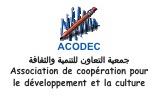 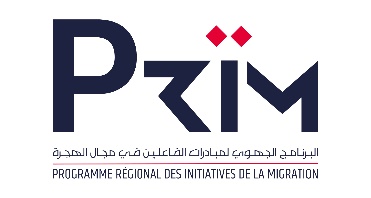 Fiche technique du projet 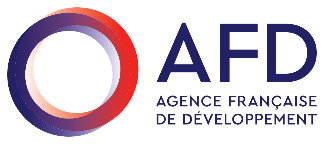 Financé par :	       mise en œuvre par :  	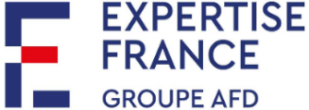 En partenariat avec :	cofinancé par : 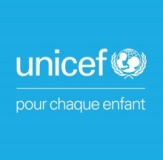 Intitulé de l’actionMOUSSAADA wa IDMAJ  ELMOUHAJIR« assistance et inclusion du migrant »MOUSSAADA wa IDMAJ  ELMOUHAJIR« assistance et inclusion du migrant »Lieu(x) de l’action – Province : Oujda angad    , Commune :OujdaProvince : Oujda angad    , Commune :OujdaCadre du projet coopération dénommé le « CONTRAT PRINCIPAL » entre l’Agence Française de Développement et Expertise France, portant sur la régionalisation de la politique migratoire au Maroc, mis en œuvre par EXPERTISE FRANCE.coopération dénommé le « CONTRAT PRINCIPAL » entre l’Agence Française de Développement et Expertise France, portant sur la régionalisation de la politique migratoire au Maroc, mis en œuvre par EXPERTISE FRANCE.ORIGINE DU FINANCEMENT Agence française de développement,Agence française de développement,Cofinancement    UNICEF  UNICEFPartenaire(s)Région de l’OrientaleRégion de l’OrientalePartenaire(s)<AREFOR>Académie Régionale de l’Education et de la Formation <AREFOR>Académie Régionale de l’Education et de la Formation Partenaire(s) <Entraide Nationale, Maroc> <Entraide Nationale, Maroc>Financement Contribution Expertise France ;      (68%)Contribution UNICEF ;                  (32%)Contribution Expertise France ;      (68%)Contribution UNICEF ;                  (32%)Durée totale de l'action10 mois  (8 mois d’activités)   10 mois  (8 mois d’activités)   Objectifs Objectif général :contribuer à l'inclusion sociale des enfants et jeunes migrants notamment des filles et des femmes dans la ville  d'Oujda Objectif spécifique :renforcer l'accès à l'éducation et à la formation professionnelle aux enfants et jeunes migrant en prenant compte de la différence entre les sexes Objectif général :contribuer à l'inclusion sociale des enfants et jeunes migrants notamment des filles et des femmes dans la ville  d'Oujda Objectif spécifique :renforcer l'accès à l'éducation et à la formation professionnelle aux enfants et jeunes migrant en prenant compte de la différence entre les sexes Bénéficiaires directs NB :      10 Représentants des OSC de la ville d’Oujda seront bénéficiaires à l’activité A.3.1, 10 autres à l’activité A.3.2 et 10 autres à l’activité A.3.3. Soit au total 10x3=30. De même pour les élus(es) et Fonctionnaires de la commune d’Oujda   Enfants migrants d’âge scolaire20Bénéficiaires directs NB :      10 Représentants des OSC de la ville d’Oujda seront bénéficiaires à l’activité A.3.1, 10 autres à l’activité A.3.2 et 10 autres à l’activité A.3.3. Soit au total 10x3=30. De même pour les élus(es) et Fonctionnaires de la commune d’Oujda   Jeunes Migrants (âges de 15 à 25 ans) 30Bénéficiaires directs NB :      10 Représentants des OSC de la ville d’Oujda seront bénéficiaires à l’activité A.3.1, 10 autres à l’activité A.3.2 et 10 autres à l’activité A.3.3. Soit au total 10x3=30. De même pour les élus(es) et Fonctionnaires de la commune d’Oujda   Membres des familles Migrantes100Bénéficiaires directs NB :      10 Représentants des OSC de la ville d’Oujda seront bénéficiaires à l’activité A.3.1, 10 autres à l’activité A.3.2 et 10 autres à l’activité A.3.3. Soit au total 10x3=30. De même pour les élus(es) et Fonctionnaires de la commune d’Oujda   Représentants des OSC de la ville d’Oujda10x3=30Bénéficiaires directs NB :      10 Représentants des OSC de la ville d’Oujda seront bénéficiaires à l’activité A.3.1, 10 autres à l’activité A.3.2 et 10 autres à l’activité A.3.3. Soit au total 10x3=30. De même pour les élus(es) et Fonctionnaires de la commune d’Oujda   Elus(es) et Fonctionnaires de  commune d’Oujda10x3=30Bénéficiaires directs NB :      10 Représentants des OSC de la ville d’Oujda seront bénéficiaires à l’activité A.3.1, 10 autres à l’activité A.3.2 et 10 autres à l’activité A.3.3. Soit au total 10x3=30. De même pour les élus(es) et Fonctionnaires de la commune d’Oujda   Assistantes sociales 5Bénéficiaires directs NB :      10 Représentants des OSC de la ville d’Oujda seront bénéficiaires à l’activité A.3.1, 10 autres à l’activité A.3.2 et 10 autres à l’activité A.3.3. Soit au total 10x3=30. De même pour les élus(es) et Fonctionnaires de la commune d’Oujda   agents communautaires5Bénéficiaires indirects    migrants60Bénéficiaires indirects    acteurs sociaux 60Bénéficiaires indirects    public200Partenaires Rôles dans le projetRôles dans le projetACODECcheffe de file – exécuteur du projetcheffe de file – exécuteur du projetEntraide Nationale- mise à disposition des locaux et équipement présents dans les centres de formation professionnelle au profit des jeunes migrants bénéficiaires du projet- Co-organisation des formations professionnelles (HARD SKILLS)- Collaboration dans le suivi des jeunes migrants bénéficiaires des formations professionnelles (HARD SKILLS)-Membre du comité de pilotage - mise à disposition des locaux et équipement présents dans les centres de formation professionnelle au profit des jeunes migrants bénéficiaires du projet- Co-organisation des formations professionnelles (HARD SKILLS)- Collaboration dans le suivi des jeunes migrants bénéficiaires des formations professionnelles (HARD SKILLS)-Membre du comité de pilotage AREF OR- Facilitation du processus d’inscription à l’école des enfants migrants- Collaboration dans le suivi des enfants migrants inscrits à l’école  -Membre du comité de pilotage- Soutien technique pour la mise en œuvre et le suivi du projet- Membre du comité de pilotage- Facilitation du processus d’inscription à l’école des enfants migrants- Collaboration dans le suivi des enfants migrants inscrits à l’école  -Membre du comité de pilotage- Soutien technique pour la mise en œuvre et le suivi du projet- Membre du comité de pilotageUNICEF- Co-financeur- Membre du comité de pilotage- Co-financeur- Membre du comité de pilotage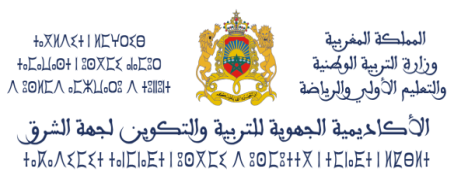 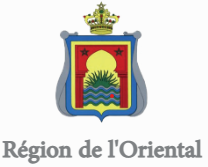 